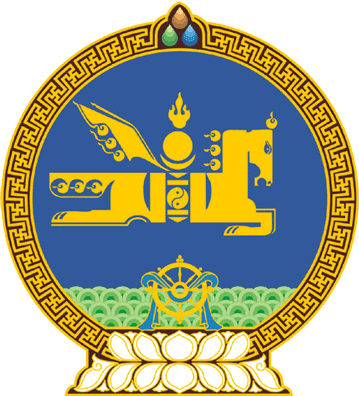 МОНГОЛ УЛСЫН ИХ ХУРЛЫНТОГТООЛ2023 оны 07 сарын 07 өдөр     		            Дугаар 71                     Төрийн ордон, Улаанбаатар хотТогтоолын хавсралтад нэмэлт,    өөрчлөлт оруулах тухай	Монгол Улсын Их Хурлын тухай хуулийн 5 дугаар зүйлийн 5.1 дэх хэсэг, Монгол Улсын Засгийн газрын тухай хуулийн 12 дугаар зүйлийн 1 дэх хэсгийг үндэслэн Монгол Улсын Их Хурлаас ТОГТООХ нь: 	1.“Төрийн захиргааны байгууллагын тогтолцоо, бүтцийн ерөнхий бүдүүвчийг шинэчлэн батлах тухай” Монгол Улсын Их Хурлын 2020 оны 07 дугаар сарын     07-ны өдрийн 07 дугаар тогтоолын хавсралтаар баталсан “Төрийн захиргааны байгууллагын тогтолцоо, бүтцийн ерөнхий бүдүүвч”-ийн Зам, тээврийн хөгжлийн сайдын эрхлэх асуудлын хүрээний “Засгийн газрын тохируулагч агентлаг” гэсэн хэсэгт “10.Иргэний нисэхийн ерөнхий газар” гэж нэмсүгэй. 	2.“Төрийн захиргааны байгууллагын тогтолцоо, бүтцийн ерөнхий бүдүүвчийг шинэчлэн батлах тухай” Монгол Улсын Их Хурлын 2020 оны 07 дугаар сарын      07-ны өдрийн 07 дугаар тогтоолын хавсралтаар баталсан “Төрийн захиргааны байгууллагын тогтолцоо, бүтцийн ерөнхий бүдүүвч”-ийн Зам, тээврийн хөгжлийн сайдын эрхлэх асуудлын хүрээний “Засгийн газрын хэрэгжүүлэгч агентлаг” гэсэн хэсгийн “20.Иргэний нисэхийн ерөнхий газар” гэснийг хассугай. 	3.“Төрийн захиргааны байгууллагын тогтолцоо, бүтцийн ерөнхий бүдүүвчийг шинэчлэн батлах тухай” Монгол Улсын Их Хурлын 2020 оны 07 дугаар сарын     07-ны өдрийн 07 дугаар тогтоолын хавсралтаар баталсан “Төрийн захиргааны байгууллагын тогтолцоо, бүтцийн ерөнхий бүдүүвч”-ийн “Засгийн газрын хэрэгжүүлэгч агентлаг” гэсэн хэсгийн “21, 22, 23, 24, 25, 26, 27, 28, 29” гэсэн дугаарыг “20, 21, 22, 23, 24, 25, 26, 27, 28” гэж тус тус өөрчилсүгэй. 	4.Иргэний нисэхийн ерөнхий газрын орон тооны дээд хязгаарыг хууль тогтоомжид нийцүүлэн батлахыг Монгол Улсын Засгийн газар /Л.Оюун-Эрдэнэ/-т даалгасугай. 	5.Энэ тогтоолыг Иргэний нисэхийн тухай хууль /Шинэчилсэн найруулга/ хүчин төгөлдөр болсон өдрөөс эхлэн дагаж мөрдсүгэй. 	МОНГОЛ УЛСЫН 	ИХ ХУРЛЫН ДАРГА 				Г.ЗАНДАНШАТАР